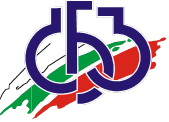 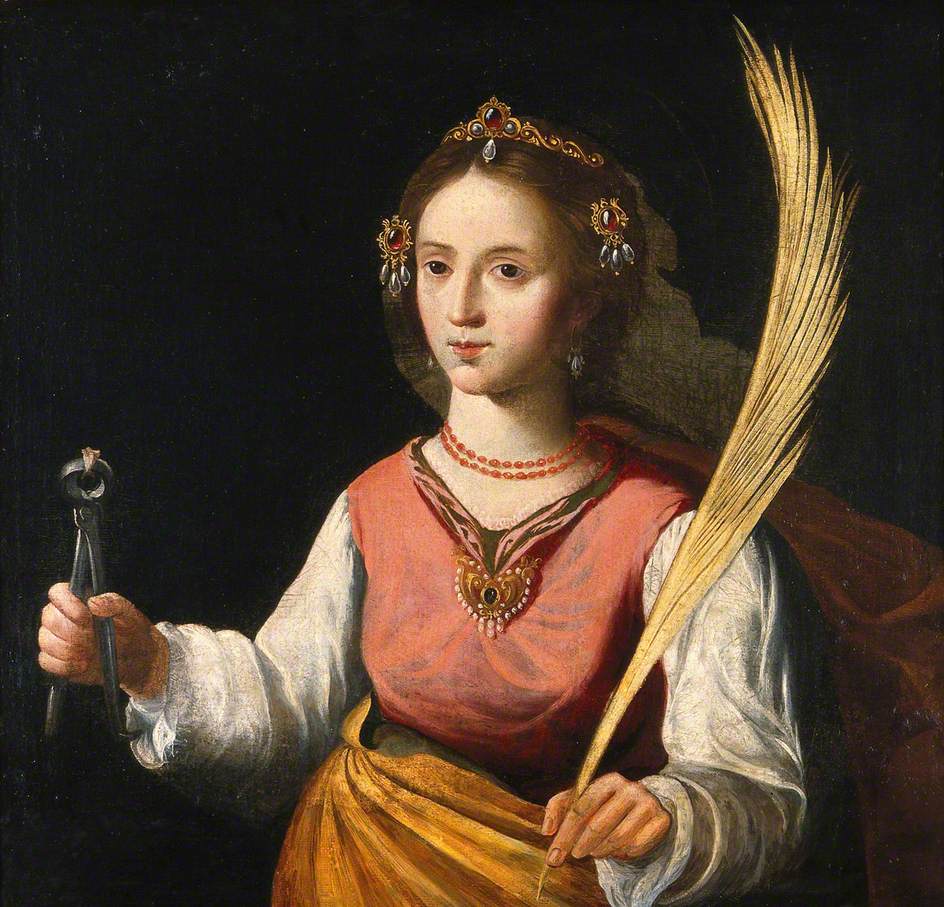 JULY MORNING – 2018Уважаеми колеги, партньори и приятели,Управителният съвет на СБЗ ви кани да отпразнуваме традиционния за нас празник July Morning в курортен комплекс „Албена“Мероприятието ще се проведе на 30.06., събота, от 9 ч. в конферентната зала на хотел Лагуна Гардън. В последващ имейл ще изпратим програмата за сутринта. Официалната ни вечеря ще бъде от 20 ч.в ресторант „Рай“ (цена на куверта 60 лв.) Моля заявете бройката куверти на офис мениджъра на СБЗ - г-жа Дочка Димитрова на тел.0887483891. Заплащането на кувертите може да извършите на място. Ценовата оферта за предоставените ни хотели  и сроковете за резервация ще намерите приложена. Уважаеми колеги, напомняме ви, че местата за резервация на нощувки в комплекса са ограничени, не отлагайте до последния момент. Можете да резервирате на тел. 0885853085, г-жа Теменужка Иванова, след което ни уведомете за това на мейла на СБЗ.Най-учтиво напомняме на тези от вас, които желаят да останат членове на СБЗ, но не са платили членски внос за 2018 г., че могат да го направят по банков път, или на място по време на събитието. Прилагаме банковата сметка на Сдружението:Сдружение на българските зъболекари, СНЦОПАдрес и седалище: 1000 София, ул. Цар Калоян №6, Хотел „Рила“, офис 216ЕИК: 130000612Уникредит Булбанк, BIC: UNCRBGSF  IBAN: BG16UNCR76301012484109 (BGN)МОЛ: д-р Анатолий Василев КъневЩе се радваме на удоволствието да сме заедно и да се забавляваме! Поздрави и до нови срещи в очакване на топлото юлско утро!С уважение: Управителен съвет на СБЗСБЗ, адрес: 1000 София, ул. „Калоян” 6, хотел „Рила” офис 216, тел. 0887 483891 E-mail: abdentist@abv.bg      